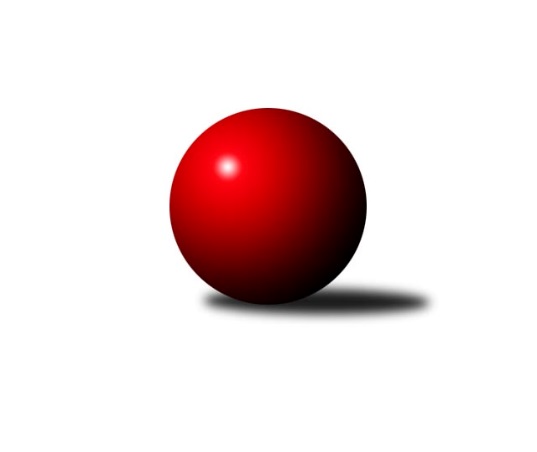 Č.21Ročník 2011/2012	10.3.2012Nejlepšího výkonu v tomto kole: 2644 dosáhlo družstvo: TJ Opava ˝B˝Severomoravská divize 2011/2012Výsledky 21. kolaSouhrnný přehled výsledků:TJ Unie Hlubina ˝A˝	- TJ Jiskra Rýmařov ˝A˝	10:6	2568:2533		9.3.TJ VOKD Poruba ˝A˝	- TJ Sokol Bohumín ˝A˝	4:12	2444:2521		10.3.TJ Pozemstav Prostějov	- Sokol Přemyslovice ˝B˝	8:8	2486:2440		10.3.TJ Opava ˝B˝	- TJ Sokol Chvalíkovice ˝A˝	12:4	2644:2606		10.3.KK Hranice ˝A˝	- KK Minerva Opava ˝A˝	4:12	2562:2610		10.3.KK Šumperk ˝B˝	- TJ Sokol Sedlnice ˝A˝	4:12	2493:2520		10.3.TJ Horní Benešov ˝B˝	- TJ  Odry ˝A˝	14:2	2611:2483		10.3.Tabulka družstev:	1.	TJ Sokol Bohumín ˝A˝	20	16	0	4	217 : 103 	 	 2549	32	2.	TJ Sokol Chvalíkovice ˝A˝	21	15	0	6	216 : 120 	 	 2548	30	3.	TJ Horní Benešov ˝B˝	21	13	1	7	204 : 132 	 	 2547	27	4.	KK Hranice ˝A˝	21	12	0	9	178 : 158 	 	 2512	24	5.	TJ  Odry ˝A˝	21	11	1	9	175 : 161 	 	 2531	23	6.	TJ Unie Hlubina ˝A˝	20	11	0	9	166 : 154 	 	 2531	22	7.	TJ Sokol Sedlnice ˝A˝	21	10	2	9	167 : 169 	 	 2524	22	8.	TJ Jiskra Rýmařov ˝A˝	21	9	3	9	167 : 169 	 	 2551	21	9.	Sokol Přemyslovice ˝B˝	21	8	3	10	156 : 180 	 	 2519	19	10.	TJ VOKD Poruba ˝A˝	21	9	1	11	146 : 190 	 	 2494	19	11.	KK Minerva Opava ˝A˝	21	9	0	12	166 : 170 	 	 2543	18	12.	TJ Opava ˝B˝	21	6	3	12	149 : 187 	 	 2502	15	13.	KK Šumperk ˝B˝	21	6	0	15	124 : 212 	 	 2474	12	14.	TJ Pozemstav Prostějov	19	2	2	15	89 : 215 	 	 2443	6Podrobné výsledky kola:	 TJ Unie Hlubina ˝A˝	2568	10:6	2533	TJ Jiskra Rýmařov ˝A˝	Michal Zatyko	 	 206 	 184 		390 	 0:2 	 414 	 	209 	 205		Ladislav Janáč	Michal Hejtmánek	 	 220 	 210 		430 	 0:2 	 450 	 	246 	 204		Věra Tomanová	Radmila Pastvová	 	 232 	 236 		468 	 2:0 	 412 	 	207 	 205		Jaroslav Heblák	Josef Kuzma	 	 219 	 205 		424 	 2:0 	 415 	 	194 	 221		Štěpán Charník	František Oliva	 	 206 	 224 		430 	 2:0 	 401 	 	212 	 189		Jaroslav Tezzele	Petr Chodura	 	 219 	 207 		426 	 0:2 	 441 	 	228 	 213		Milan Dědáčekrozhodčí: Nejlepší výkon utkání: 468 - Radmila Pastvová	 TJ VOKD Poruba ˝A˝	2444	4:12	2521	TJ Sokol Bohumín ˝A˝	Vladimír Trojek	 	 204 	 194 		398 	 0:2 	 399 	 	214 	 185		Aleš Kohutek	Martin Skopal	 	 219 	 206 		425 	 2:0 	 416 	 	196 	 220		Vladimír Šipula	Ivo Marek	 	 181 	 184 		365 	 0:2 	 422 	 	219 	 203		Pavel Niesyt	Ladislav Míka	 	 192 	 201 		393 	 0:2 	 412 	 	215 	 197		Petr Kuttler	Petr Brablec	 	 191 	 213 		404 	 0:2 	 441 	 	224 	 217		Fridrich Péli	Rostislav Bareš	 	 231 	 228 		459 	 2:0 	 431 	 	191 	 240		Štefan Dendisrozhodčí: Nejlepší výkon utkání: 459 - Rostislav Bareš	 TJ Pozemstav Prostějov	2486	8:8	2440	Sokol Přemyslovice ˝B˝	Martin Joch	 	 193 	 205 		398 	 0:2 	 404 	 	201 	 203		Miroslav Ondrouch	Václav Kovařík	 	 230 	 214 		444 	 2:0 	 422 	 	197 	 225		Pavel Močár	Stanislav Feike	 	 218 	 195 		413 	 0:2 	 423 	 	217 	 206		Jiří Šoupal	Eva Růžičková	 	 210 	 200 		410 	 0:2 	 416 	 	224 	 192		Milan Dvorský	Pavel Černohous	 	 216 	 212 		428 	 2:0 	 380 	 	189 	 191		Josef Grulich	Miroslav Vysloužil	 	 184 	 209 		393 	 0:2 	 395 	 	210 	 185		Zdeněk Grulichrozhodčí: Nejlepší výkon utkání: 444 - Václav Kovařík	 TJ Opava ˝B˝	2644	12:4	2606	TJ Sokol Chvalíkovice ˝A˝	Milan Jahn	 	 211 	 219 		430 	 2:0 	 422 	 	213 	 209		David Hendrych	Marek Hynar	 	 227 	 232 		459 	 2:0 	 446 	 	227 	 219		Radek Hendrych	Svatopluk Kříž	 	 230 	 222 		452 	 2:0 	 447 	 	211 	 236		Jakub Hendrych	Josef Němec	 	 244 	 209 		453 	 2:0 	 430 	 	197 	 233		Josef Hendrych	Rudolf Haim	 	 220 	 211 		431 	 0:2 	 438 	 	214 	 224		Martin Šumník	Tomáš Valíček	 	 205 	 214 		419 	 0:2 	 423 	 	222 	 201		Vladimír Valentarozhodčí: Nejlepší výkon utkání: 459 - Marek Hynar	 KK Hranice ˝A˝	2562	4:12	2610	KK Minerva Opava ˝A˝	Jiří Terrich	 	 219 	 207 		426 	 2:0 	 415 	 	196 	 219		Zdeněk Chlopčík	Kamil Bartoš	 	 219 	 202 		421 	 0:2 	 446 	 	214 	 232		Pavel Martinec	Dalibor Vinklar	 	 200 	 201 		401 	 0:2 	 435 	 	223 	 212		Aleš Fischer	Karel Pitrun	 	 209 	 200 		409 	 0:2 	 433 	 	206 	 227		Tomáš Slavík	Petr  Pavelka ml	 	 227 	 217 		444 	 0:2 	 455 	 	241 	 214		Vladimír Heiser	Anna Ledvinová	 	 240 	 221 		461 	 2:0 	 426 	 	215 	 211		Luděk Slaninarozhodčí: Nejlepší výkon utkání: 461 - Anna Ledvinová	 KK Šumperk ˝B˝	2493	4:12	2520	TJ Sokol Sedlnice ˝A˝	Milan Vymazal	 	 212 	 213 		425 	 2:0 	 402 	 	223 	 179		Zdeněk Skala	Michal Strachota	 	 221 	 201 		422 	 0:2 	 428 	 	209 	 219		Jan Stuchlík	Jaromír Rabenseifner	 	 210 	 201 		411 	 0:2 	 413 	 	214 	 199		Martin Juřica *1	Pavel Heinisch	 	 216 	 199 		415 	 0:2 	 417 	 	230 	 187		Jaroslav Tobola	Petr Matějka	 	 193 	 226 		419 	 2:0 	 413 	 	209 	 204		Adam Chvostek	Gustav Vojtek	 	 195 	 206 		401 	 0:2 	 447 	 	217 	 230		Ivo Stuchlíkrozhodčí: střídání: *1 od 51. hodu Jaroslav ChvostekNejlepší výkon utkání: 447 - Ivo Stuchlík	 TJ Horní Benešov ˝B˝	2611	14:2	2483	TJ  Odry ˝A˝	Zbyněk Černý	 	 232 	 250 		482 	 2:0 	 410 	 	209 	 201		Marek Frydrych	Tomáš Černý	 	 218 	 217 		435 	 2:0 	 432 	 	219 	 213		Stanislav Ovšák	Michael Dostál	 	 188 	 207 		395 	 2:0 	 346 	 	176 	 170		Daniel Malina	Michal Krejčiřík	 	 206 	 220 		426 	 2:0 	 399 	 	191 	 208		Miroslav Dimidenko	Zdeněk Černý	 	 213 	 238 		451 	 2:0 	 449 	 	237 	 212		Petr Dvorský	Martin Bilíček	 	 224 	 198 		422 	 0:2 	 447 	 	191 	 256		Karel Chlevišťanrozhodčí: Nejlepší výkon utkání: 482 - Zbyněk ČernýPořadí jednotlivců:	jméno hráče	družstvo	celkem	plné	dorážka	chyby	poměr kuž.	Maximum	1.	Zbyněk Černý 	TJ Horní Benešov ˝B˝	448.98	300.0	149.0	2.2	11/11	(492)	2.	Milan Dědáček 	TJ Jiskra Rýmařov ˝A˝	447.85	296.2	151.7	2.2	11/12	(478)	3.	Karel Chlevišťan 	TJ  Odry ˝A˝	446.96	299.6	147.4	3.1	11/11	(503)	4.	Petr Dvorský 	TJ  Odry ˝A˝	441.18	299.8	141.4	3.0	11/11	(475)	5.	Ladislav Janáč 	TJ Jiskra Rýmařov ˝A˝	438.39	296.6	141.8	3.2	10/12	(484)	6.	Petr  Pavelka ml 	KK Hranice ˝A˝	438.12	295.0	143.1	3.1	11/12	(486)	7.	Ivo Stuchlík 	TJ Sokol Sedlnice ˝A˝	437.63	299.3	138.4	4.8	12/12	(465)	8.	Tomáš Slavík 	KK Minerva Opava ˝A˝	435.58	288.8	146.8	4.0	10/12	(502)	9.	Luděk Slanina 	KK Minerva Opava ˝A˝	434.61	288.4	146.2	2.4	12/12	(463)	10.	Marek Hynar 	TJ Opava ˝B˝	433.96	295.3	138.7	4.1	11/12	(463)	11.	Tomáš Černý 	TJ Horní Benešov ˝B˝	433.80	290.7	143.1	3.5	11/11	(472)	12.	Martin Šumník 	TJ Sokol Chvalíkovice ˝A˝	433.44	293.0	140.4	4.7	10/12	(478)	13.	Petr Basta 	TJ VOKD Poruba ˝A˝	430.98	296.0	135.0	3.8	10/11	(466)	14.	David Hendrych 	TJ Sokol Chvalíkovice ˝A˝	430.50	293.2	137.3	3.7	12/12	(470)	15.	Marek Frydrych 	TJ  Odry ˝A˝	429.11	292.9	136.2	2.6	11/11	(467)	16.	Kamil Bartoš 	KK Hranice ˝A˝	428.73	297.0	131.8	5.3	12/12	(470)	17.	Zdeněk Černý 	TJ Horní Benešov ˝B˝	428.65	291.7	137.0	4.5	11/11	(466)	18.	Michal Zatyko 	TJ Unie Hlubina ˝A˝	427.92	288.1	139.8	3.5	11/12	(482)	19.	Štefan Dendis 	TJ Sokol Bohumín ˝A˝	427.68	293.0	134.7	3.2	11/11	(460)	20.	Petr Chodura 	TJ Unie Hlubina ˝A˝	426.93	295.2	131.8	4.8	12/12	(471)	21.	Michal Hejtmánek 	TJ Unie Hlubina ˝A˝	426.66	291.4	135.2	3.4	11/12	(488)	22.	Aleš Kohutek 	TJ Sokol Bohumín ˝A˝	426.35	289.4	137.0	4.3	11/11	(457)	23.	Jaroslav Chvostek 	TJ Sokol Sedlnice ˝A˝	426.12	283.1	143.0	4.9	10/12	(461)	24.	František Oliva 	TJ Unie Hlubina ˝A˝	426.06	294.0	132.0	4.1	12/12	(459)	25.	Zdeněk Grulich 	Sokol Přemyslovice ˝B˝	426.01	289.4	136.6	4.4	9/11	(475)	26.	Fridrich Péli 	TJ Sokol Bohumín ˝A˝	425.93	290.1	135.8	4.3	11/11	(446)	27.	Vladimír Valenta 	TJ Sokol Chvalíkovice ˝A˝	425.41	292.3	133.1	4.2	10/12	(460)	28.	Radek Hendrych 	TJ Sokol Chvalíkovice ˝A˝	425.38	293.3	132.1	5.8	12/12	(460)	29.	Věra Tomanová 	TJ Jiskra Rýmařov ˝A˝	425.14	284.5	140.7	4.0	12/12	(469)	30.	Vladimír Heiser 	KK Minerva Opava ˝A˝	425.00	287.6	137.4	2.0	8/12	(458)	31.	Pavel Martinec 	KK Minerva Opava ˝A˝	424.62	288.0	136.6	4.1	11/12	(483)	32.	Jaroslav Tezzele 	TJ Jiskra Rýmařov ˝A˝	424.53	289.9	134.7	3.6	12/12	(464)	33.	Pavel Niesyt 	TJ Sokol Bohumín ˝A˝	424.35	290.6	133.8	4.3	11/11	(463)	34.	Vladislav Pečinka 	TJ Horní Benešov ˝B˝	424.01	291.3	132.8	5.8	8/11	(469)	35.	Petr Brablec 	TJ VOKD Poruba ˝A˝	423.88	285.9	138.0	3.9	11/11	(468)	36.	Zdeněk Skala 	TJ Sokol Sedlnice ˝A˝	423.83	288.7	135.1	5.3	10/12	(462)	37.	Zdeněk Chlopčík 	KK Minerva Opava ˝A˝	423.75	297.0	126.8	6.0	11/12	(460)	38.	Milan Dvorský 	Sokol Přemyslovice ˝B˝	423.29	285.9	137.4	3.9	9/11	(462)	39.	Petr  Pavelka st 	KK Hranice ˝A˝	423.16	289.1	134.0	5.3	12/12	(484)	40.	Vladimír Šipula 	TJ Sokol Bohumín ˝A˝	422.79	289.7	133.0	4.8	11/11	(459)	41.	Aleš Fischer 	KK Minerva Opava ˝A˝	422.54	291.4	131.1	3.4	9/12	(489)	42.	Petr Kuttler 	TJ Sokol Bohumín ˝A˝	421.58	285.7	135.9	3.2	11/11	(457)	43.	Martin Bilíček 	TJ Horní Benešov ˝B˝	421.58	288.8	132.7	4.1	10/11	(470)	44.	Petr Matějka 	KK Šumperk ˝B˝	421.41	289.1	132.3	4.6	11/11	(456)	45.	Miroslav Mikulský 	TJ Sokol Sedlnice ˝A˝	421.19	287.9	133.3	5.8	8/12	(454)	46.	Stanislav Ovšák 	TJ  Odry ˝A˝	421.16	291.4	129.8	5.0	10/11	(474)	47.	Jakub Hendrych 	TJ Sokol Chvalíkovice ˝A˝	420.84	286.0	134.9	4.9	12/12	(453)	48.	Jiří Šoupal 	Sokol Přemyslovice ˝B˝	420.25	288.9	131.4	5.2	11/11	(464)	49.	Josef Hendrych 	TJ Sokol Chvalíkovice ˝A˝	420.24	286.5	133.7	4.3	11/12	(478)	50.	Martin Juřica 	TJ Sokol Sedlnice ˝A˝	420.08	283.7	136.4	5.3	8/12	(460)	51.	Eva Růžičková 	TJ Pozemstav Prostějov	419.80	290.4	129.4	5.5	8/9	(455)	52.	Pavel Heinisch 	KK Šumperk ˝B˝	418.85	287.5	131.3	3.8	9/11	(508)	53.	Dalibor Vinklar 	KK Hranice ˝A˝	418.45	287.4	131.0	6.5	11/12	(456)	54.	Josef Němec 	TJ Opava ˝B˝	418.32	295.3	123.0	6.9	10/12	(462)	55.	Rudolf Haim 	TJ Opava ˝B˝	417.74	285.3	132.5	5.3	12/12	(469)	56.	Josef Pilatík 	TJ Jiskra Rýmařov ˝A˝	417.06	292.2	124.8	5.6	9/12	(449)	57.	Josef Kuzma 	TJ Unie Hlubina ˝A˝	415.41	282.7	132.7	5.7	12/12	(444)	58.	Jaroslav Heblák 	TJ Jiskra Rýmařov ˝A˝	413.18	291.6	121.6	7.8	12/12	(446)	59.	Miroslav Plachý 	TJ Pozemstav Prostějov	412.87	288.8	124.1	6.1	9/9	(456)	60.	Jaromír Rabenseifner 	KK Šumperk ˝B˝	412.50	284.4	128.1	6.4	8/11	(493)	61.	Milan Jahn 	TJ Opava ˝B˝	412.48	285.0	127.5	5.3	12/12	(461)	62.	Ivo Marek 	TJ VOKD Poruba ˝A˝	411.98	286.5	125.4	4.9	11/11	(437)	63.	Josef Grulich 	Sokol Přemyslovice ˝B˝	411.69	286.8	124.9	6.1	10/11	(447)	64.	Tomáš Valíček 	TJ Opava ˝B˝	411.40	291.6	119.8	7.0	11/12	(445)	65.	Martin Skopal 	TJ VOKD Poruba ˝A˝	411.12	287.2	124.0	5.7	10/11	(452)	66.	Radmila Pastvová 	TJ Unie Hlubina ˝A˝	411.10	286.1	125.0	5.4	10/12	(468)	67.	Miroslav Dimidenko 	TJ  Odry ˝A˝	410.82	275.8	114.8	4.6	10/11	(475)	68.	Jaroslav Tobola 	TJ Sokol Sedlnice ˝A˝	410.67	282.7	128.0	6.3	10/12	(460)	69.	Vladimír Trojek 	TJ VOKD Poruba ˝A˝	410.22	287.7	122.5	6.8	9/11	(448)	70.	Milan Vymazal 	KK Šumperk ˝B˝	409.83	286.5	123.4	5.6	11/11	(491)	71.	Martin Zaoral 	TJ Pozemstav Prostějov	409.80	283.5	126.3	6.3	7/9	(431)	72.	Gustav Vojtek 	KK Šumperk ˝B˝	407.57	285.8	121.7	7.4	9/11	(447)	73.	Rostislav Bareš 	TJ VOKD Poruba ˝A˝	407.33	282.5	124.9	5.9	9/11	(470)	74.	Jiří Terrich 	KK Hranice ˝A˝	406.97	288.1	118.8	8.1	12/12	(437)	75.	Václav Kovařík 	TJ Pozemstav Prostějov	404.78	285.4	119.4	6.8	6/9	(444)	76.	Jan Stískal 	TJ Pozemstav Prostějov	400.83	277.6	123.3	7.4	6/9	(438)	77.	Michael Dostál 	TJ Horní Benešov ˝B˝	399.94	279.0	120.9	7.0	8/11	(442)	78.	Petr Schwalbe 	TJ Opava ˝B˝	398.60	282.8	115.8	9.6	8/12	(434)	79.	Stanislav Feike 	TJ Pozemstav Prostějov	396.89	286.7	110.1	9.7	9/9	(423)		Michal Blažek 	TJ Opava ˝B˝	466.00	317.0	149.0	9.0	1/12	(466)		Svatopluk Kříž 	TJ Opava ˝B˝	452.00	302.0	150.0	5.0	1/12	(452)		Josef Hájek 	TJ Unie Hlubina ˝A˝	445.00	289.0	156.0	5.0	1/12	(445)		Miroslav Mrkos 	KK Šumperk ˝B˝	444.00	304.0	140.0	5.0	1/11	(444)		Maciej Basista 	TJ Opava ˝B˝	434.17	295.3	138.8	4.0	3/12	(449)		Michaela Tobolová 	TJ Sokol Sedlnice ˝A˝	434.00	291.0	143.0	4.0	1/12	(434)		Anna Ledvinová 	KK Hranice ˝A˝	430.83	291.8	139.0	4.7	2/12	(461)		Jan Sedláček 	Sokol Přemyslovice ˝B˝	430.57	291.3	139.2	3.5	7/11	(467)		Vladimír Kostka 	TJ Sokol Chvalíkovice ˝A˝	429.50	290.5	139.0	3.3	2/12	(446)		Jan Mika 	TJ VOKD Poruba ˝A˝	428.00	298.0	130.0	6.0	1/11	(428)		Roman Honl 	TJ Sokol Bohumín ˝A˝	426.67	292.0	134.7	3.0	1/11	(445)		Pavel Kovalčík 	TJ Opava ˝B˝	424.78	290.4	134.3	3.2	6/12	(470)		Miroslav Ondrouch 	Sokol Přemyslovice ˝B˝	424.25	287.7	136.6	4.1	5/11	(450)		Jaroslav Mika 	TJ  Odry ˝A˝	423.33	295.0	128.3	6.0	2/11	(439)		Jan Strnadel 	KK Minerva Opava ˝A˝	422.50	300.5	122.0	6.5	1/12	(438)		Jan Stuchlík 	TJ Sokol Sedlnice ˝A˝	422.40	287.2	135.2	6.1	5/12	(458)		Zdeněk Peč 	Sokol Přemyslovice ˝B˝	422.31	284.4	137.9	3.9	4/11	(454)		Stanislav Brokl 	KK Minerva Opava ˝A˝	420.89	295.8	125.1	3.2	4/12	(453)		Miroslav Adámek 	TJ Pozemstav Prostějov	420.65	291.8	128.9	6.7	4/9	(436)		Pavel Močár 	Sokol Přemyslovice ˝B˝	420.23	287.5	132.8	5.9	6/11	(442)		Jan Semrád 	KK Šumperk ˝B˝	418.33	291.0	127.4	5.7	6/11	(459)		František Hajduk 	TJ Pozemstav Prostějov	416.00	286.0	130.0	4.0	1/9	(416)		Zdeněk Kment 	TJ Horní Benešov ˝B˝	416.00	296.0	120.0	7.0	1/11	(416)		Jaroslav Lušovský 	TJ  Odry ˝A˝	415.11	277.7	137.4	4.8	6/11	(469)		Pavel Marek 	TJ Unie Hlubina ˝A˝	415.00	287.0	128.0	4.5	2/12	(426)		Daniel Ševčík  st.	TJ  Odry ˝A˝	414.00	278.5	135.5	4.3	1/11	(448)		Eduard Tomek 	Sokol Přemyslovice ˝B˝	413.31	289.5	123.8	6.4	6/11	(453)		Ladislav Míka 	TJ VOKD Poruba ˝A˝	412.83	288.5	124.3	7.4	4/11	(455)		Jiří Brož 	TJ  Odry ˝A˝	411.92	294.8	117.2	9.8	4/11	(477)		Vladimír Hudec 	KK Hranice ˝A˝	411.17	278.3	132.8	5.8	4/12	(432)		Štěpán Charník 	TJ Jiskra Rýmařov ˝A˝	411.07	279.4	131.7	5.3	6/12	(436)		Petr Číž 	TJ VOKD Poruba ˝A˝	409.00	292.0	117.0	16.0	1/11	(409)		Roman Beinhauer 	TJ Sokol Chvalíkovice ˝A˝	407.00	285.0	122.0	7.0	1/12	(408)		Adam Chvostek 	TJ Sokol Sedlnice ˝A˝	406.81	286.1	120.7	9.4	7/12	(435)		Pavel Černohous 	TJ Pozemstav Prostějov	406.13	288.1	118.1	7.3	4/9	(441)		Josef Suchan 	KK Šumperk ˝B˝	405.13	275.9	129.3	4.5	4/11	(447)		Karel Pitrun 	KK Hranice ˝A˝	405.09	280.3	124.7	7.3	7/12	(442)		Josef Plšek 	KK Minerva Opava ˝A˝	405.00	290.7	114.3	8.8	3/12	(434)		Milan Zezulka 	TJ  Odry ˝A˝	405.00	291.0	114.0	11.0	1/11	(405)		Petr Luzar 	KK Minerva Opava ˝A˝	404.80	277.4	127.4	4.4	5/12	(425)		Michal Strachota 	KK Šumperk ˝B˝	404.18	279.6	124.5	7.1	7/11	(436)		Michal Krejčiřík 	TJ Horní Benešov ˝B˝	401.67	284.8	116.8	5.5	3/11	(426)		Rudolf Riezner 	TJ Unie Hlubina ˝A˝	401.00	278.0	123.0	8.0	1/12	(401)		Petr Hendrych 	TJ Sokol Chvalíkovice ˝A˝	400.00	285.0	115.0	12.0	1/12	(400)		Dalibor Krejčiřík 	TJ Sokol Chvalíkovice ˝A˝	399.67	272.3	127.3	5.0	3/12	(425)		František Opravil 	KK Hranice ˝A˝	398.50	280.5	118.0	6.0	2/12	(408)		Martin Joch 	TJ Pozemstav Prostějov	398.00	269.0	129.0	8.0	1/9	(398)		Michal Rašťák 	TJ Horní Benešov ˝B˝	394.67	278.6	116.1	9.7	3/11	(422)		Josef Kyjovský 	TJ Unie Hlubina ˝A˝	393.00	285.0	108.0	14.0	1/12	(393)		Josef Schwarz 	KK Hranice ˝A˝	392.50	288.5	104.0	11.5	2/12	(401)		Milan Smékal 	Sokol Přemyslovice ˝B˝	391.50	285.5	106.0	9.0	2/11	(408)		Magda Leitgebová 	TJ Pozemstav Prostějov	390.00	276.0	114.0	8.0	1/9	(390)		Alexandr Rájoš 	KK Šumperk ˝B˝	387.00	273.0	114.0	9.0	1/11	(387)		Jiří Břeska 	TJ Unie Hlubina ˝A˝	386.00	281.0	105.0	8.0	1/12	(386)		Zdeněk Chudožilov 	TJ Pozemstav Prostějov	379.00	264.0	115.0	6.0	1/9	(379)		Milan Pčola 	TJ VOKD Poruba ˝A˝	376.00	269.0	107.0	10.0	1/11	(376)		Daniel Malina 	TJ  Odry ˝A˝	375.00	267.7	107.3	8.0	3/11	(402)		Miroslav Vysloužil 	TJ Pozemstav Prostějov	373.00	268.5	104.5	8.0	2/9	(393)		David Juřica 	TJ Sokol Sedlnice ˝A˝	370.00	288.0	82.0	17.0	1/12	(370)Sportovně technické informace:Starty náhradníků:registrační číslo	jméno a příjmení 	datum startu 	družstvo	číslo startu
Hráči dopsaní na soupisku:registrační číslo	jméno a příjmení 	datum startu 	družstvo	Program dalšího kola:22. kolo16.3.2012	pá	17:00	TJ Sokol Sedlnice ˝A˝ - TJ Horní Benešov ˝B˝	17.3.2012	so	9:00	KK Hranice ˝A˝ - TJ VOKD Poruba ˝A˝	17.3.2012	so	9:00	KK Minerva Opava ˝A˝ - TJ Unie Hlubina ˝A˝	17.3.2012	so	9:00	TJ Sokol Chvalíkovice ˝A˝ - KK Šumperk ˝B˝	17.3.2012	so	9:00	TJ  Odry ˝A˝ - TJ Pozemstav Prostějov	17.3.2012	so	10:00	TJ Jiskra Rýmařov ˝A˝ - TJ Opava ˝B˝	17.3.2012	so	15:30	Sokol Přemyslovice ˝B˝ - TJ Sokol Bohumín ˝A˝	Nejlepší šestka kola - absolutněNejlepší šestka kola - absolutněNejlepší šestka kola - absolutněNejlepší šestka kola - absolutněNejlepší šestka kola - dle průměru kuželenNejlepší šestka kola - dle průměru kuželenNejlepší šestka kola - dle průměru kuželenNejlepší šestka kola - dle průměru kuželenNejlepší šestka kola - dle průměru kuželenPočetJménoNázev týmuVýkonPočetJménoNázev týmuPrůměr (%)Výkon10xZbyněk ČernýHorní Benešov B4829xZbyněk ČernýHorní Benešov B113.134822xRadmila PastvováHlubina A4682xRostislav BarešVOKD A111.364591xAnna LedvinováHranice A4611xRadmila PastvováHlubina A108.684682xRostislav BarešVOKD A4591xAnna LedvinováHranice A108.644614xMarek HynarTJ Opava B4591xVáclav KovaříkProstějov107.574443xVladimír HeiserMinerva A4551xVladimír HeiserMinerva A107.23455